АКТобщественной проверкипо обращениям граждан в Общественную палату г.о. Королев, 
в рамках проведения системного и комплексного общественного контроля, 
проведен общественный контроль состояния общего имущества МКД по адресу ул. Горького, д.№16, корп.4Сроки проведения общественного контроля: 25.11.2019 г.Основания для проведения общественной проверки: план работы Общественной палаты г.о. Королев.Форма общественного контроля: мониторингПредмет общественной проверки -  общественный контроль состояния общего имущества МКД по адресу ул. Горького, дом №16, корпус 4.Состав группы общественного контроля:- Белозерова Маргарита Нурлаяновна, и.о.заместителя председателя комиссии «по ЖКХ, капитальному ремонту, контролю за качеством работы управляющих компаний, архитектуре, архитектурному облику городов, благоустройству территорий, дорожному хозяйству и транспорту»;- Якимова Варвара Владиславовна - член комиссии25 ноября Общественная палата г.о. Королев совместно с представителями УК провела общественный контроль реализации программы Губернатора "Мой подъезд" 2019 года по адресу ул. Горького д.№16 корп.4. Обследования показали: по решению собственников дома выполнен ремонт подъездов, козырьков, заменена внутридомовая электрика, установлены окна, двери, новые почтовые ящики, заменены клапаны мусоропроводов, установлены на крыльце подъездов ограждения из нержавеющей стали.Одновременно в подъездах названного МКД общественники провели проверку замены лифтов, проводимой в рамках региональной программы. Проверяемый двухподъездный МКД имеет по одному лифту и работы по их замене выполнены - лифты запущены в эксплуатацию. В целом жители довольны обновлением своих подъездов и качеством выполненных работ. По данным проверки составлен АКТ.   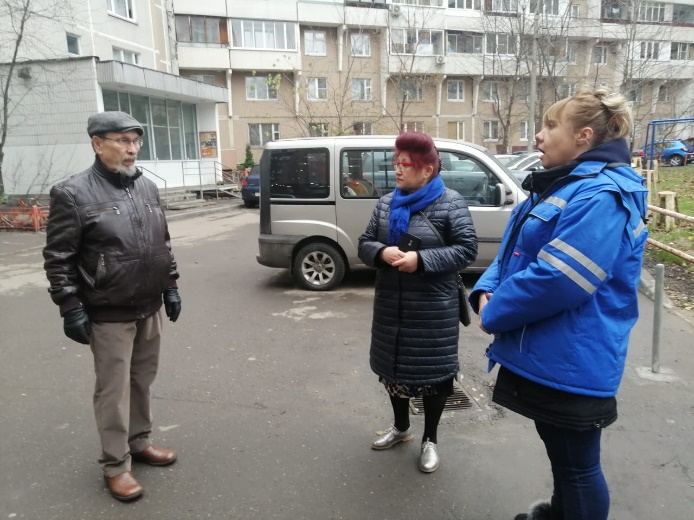 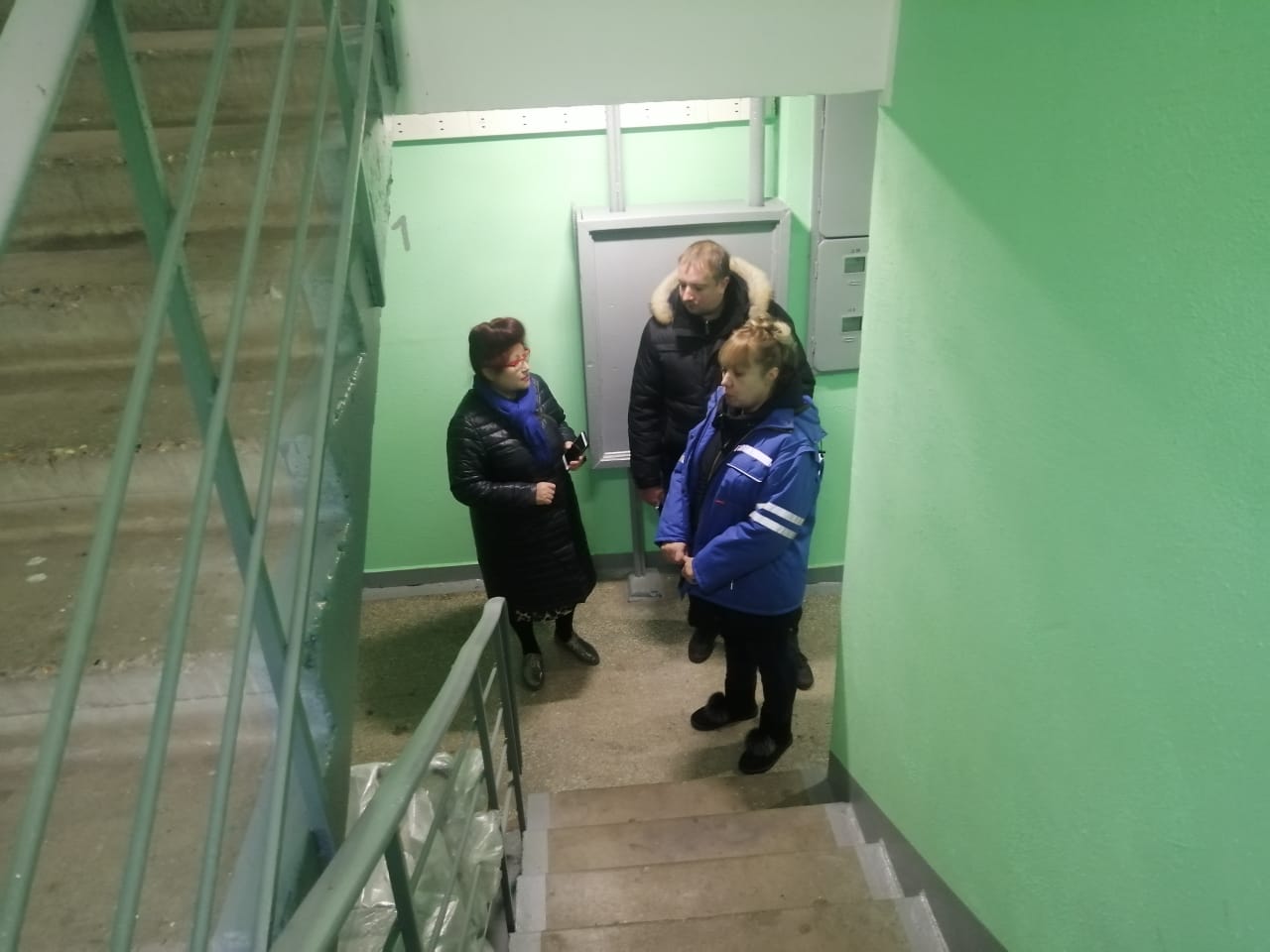 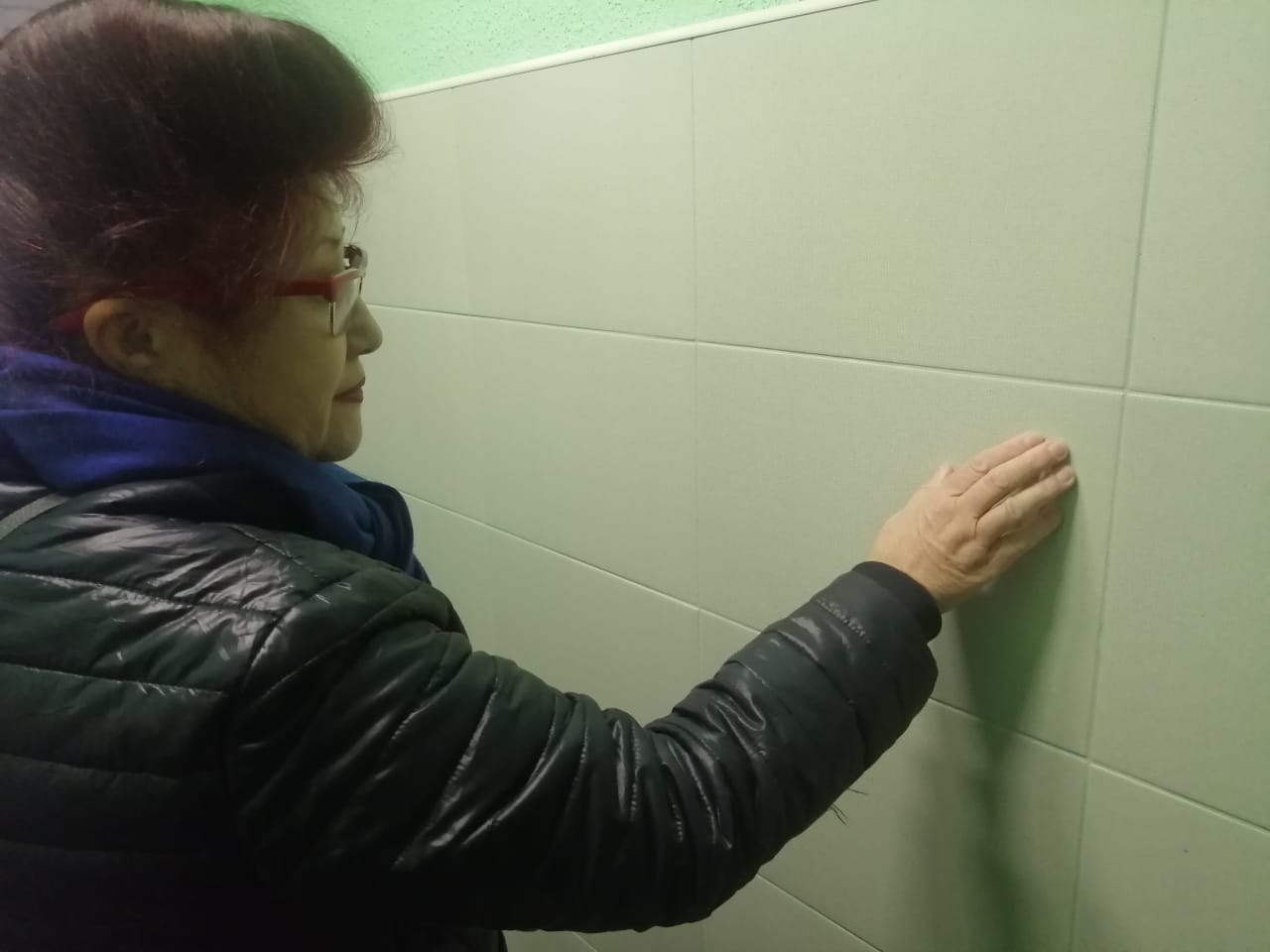 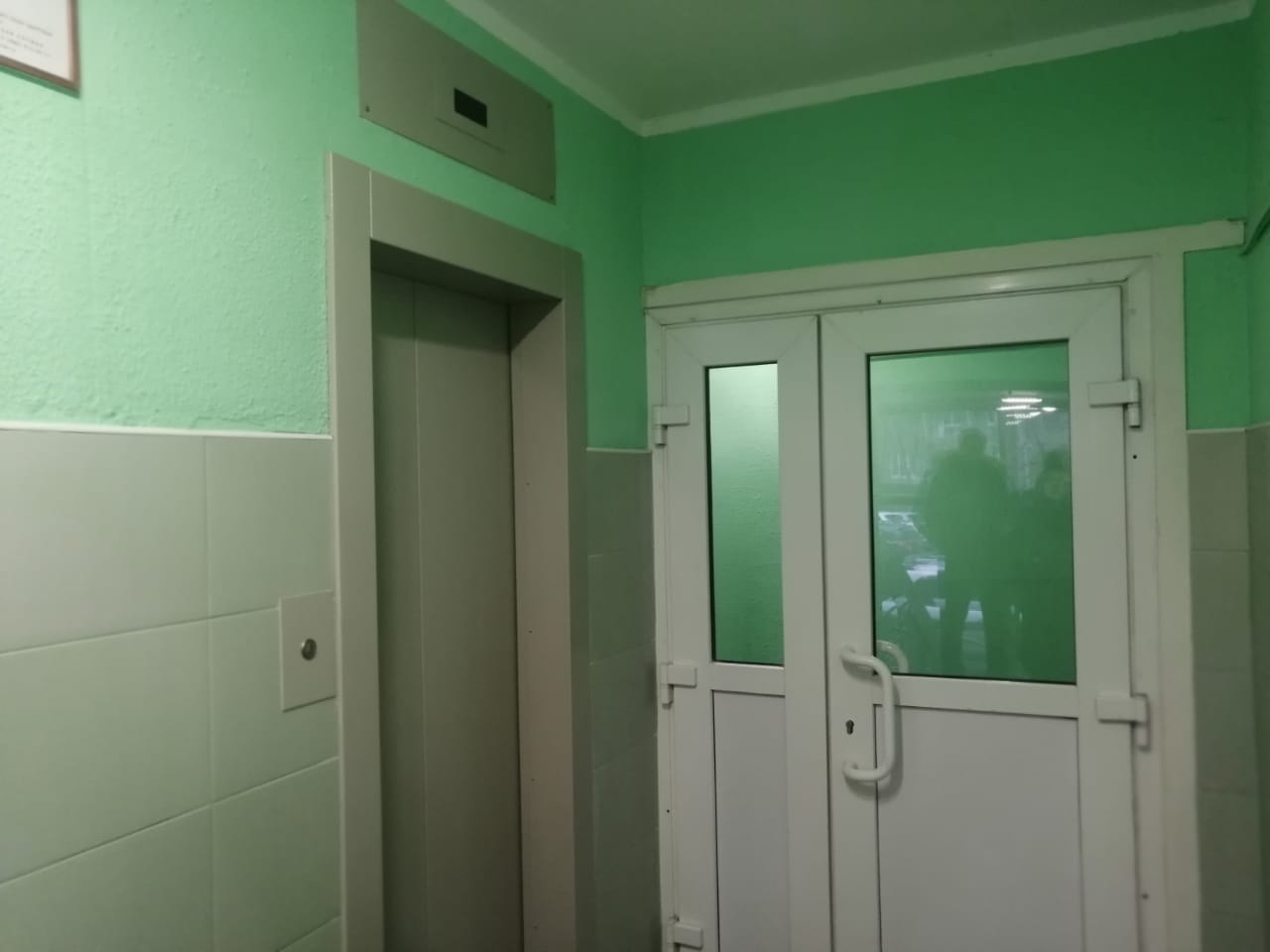 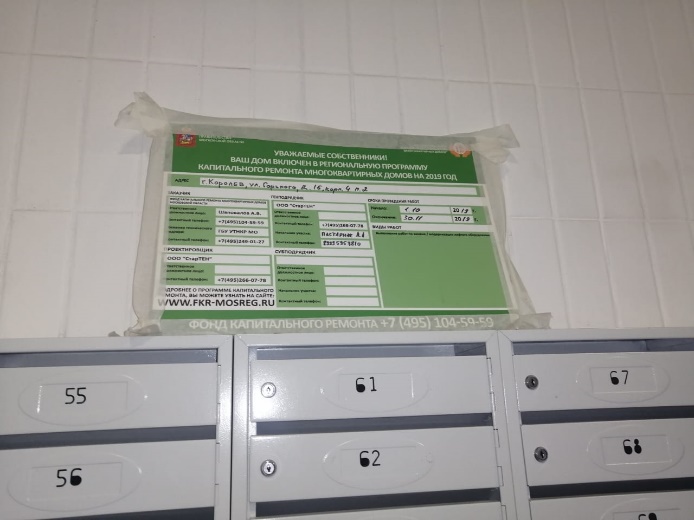 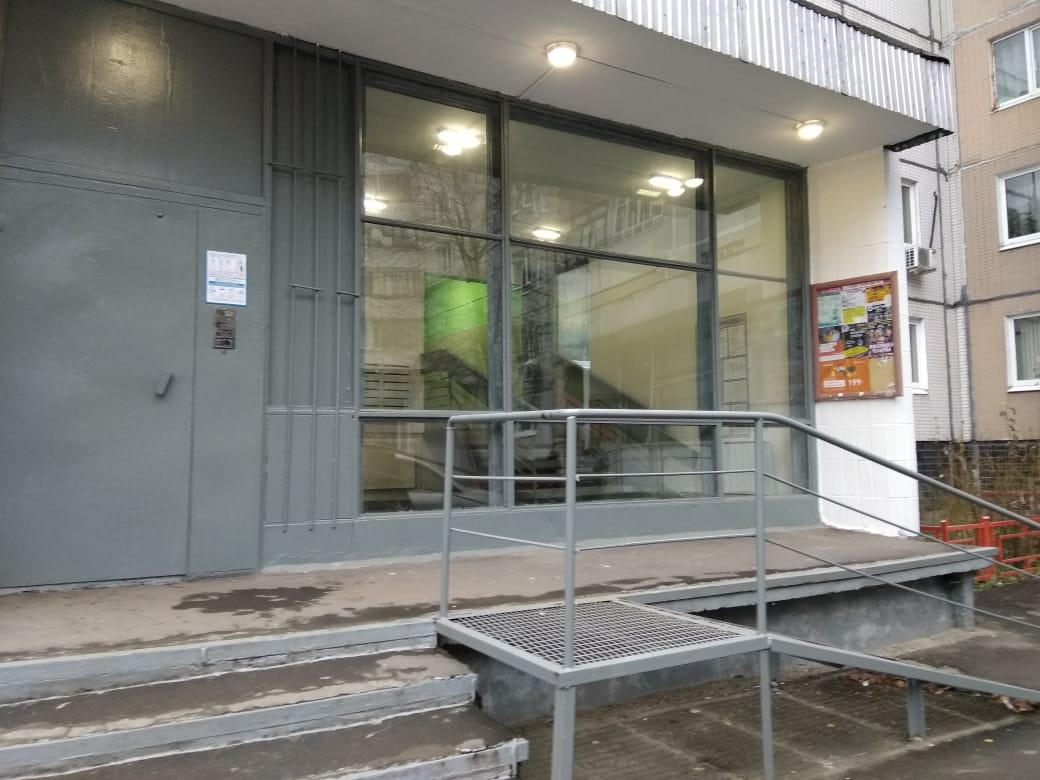 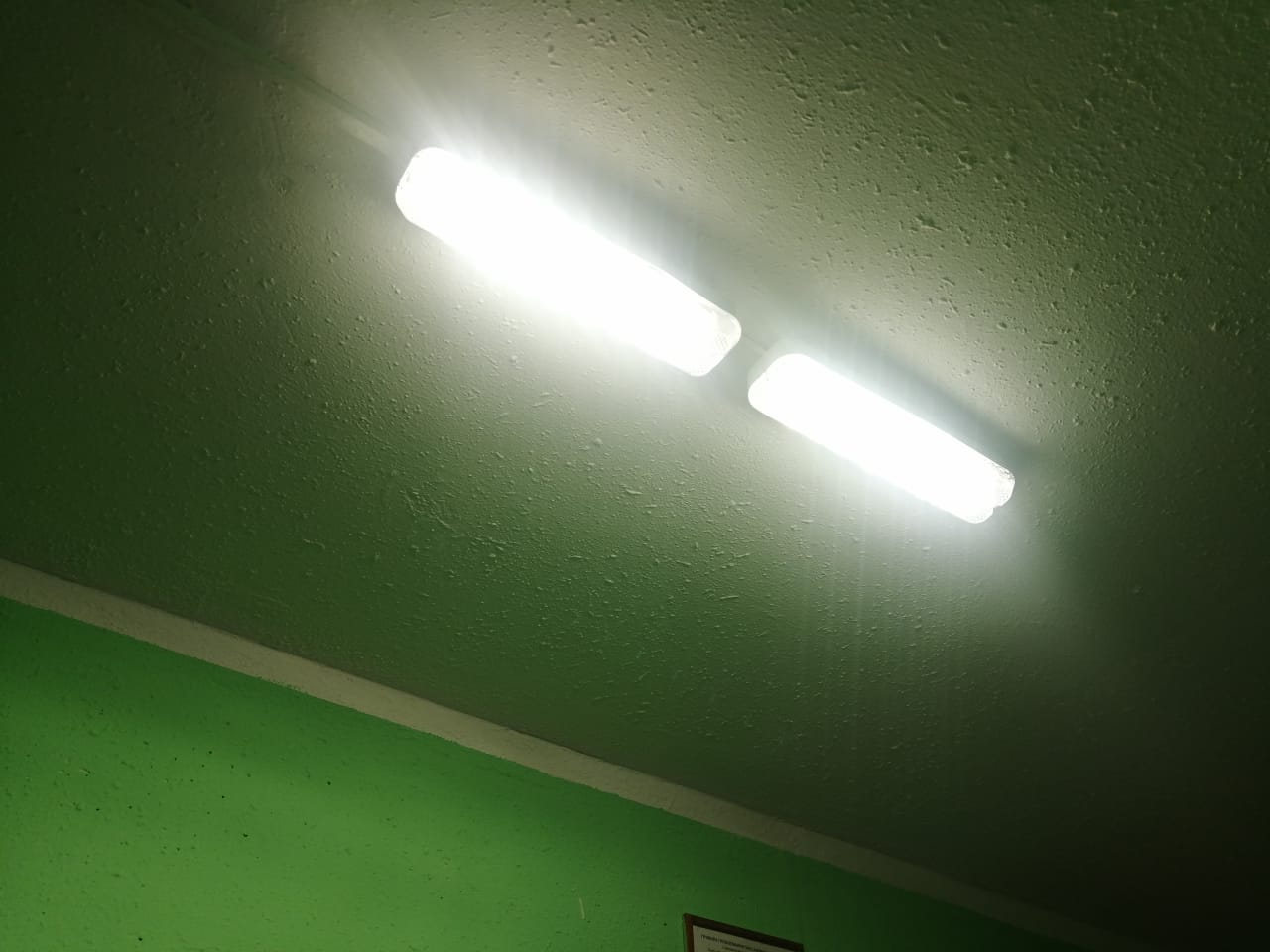 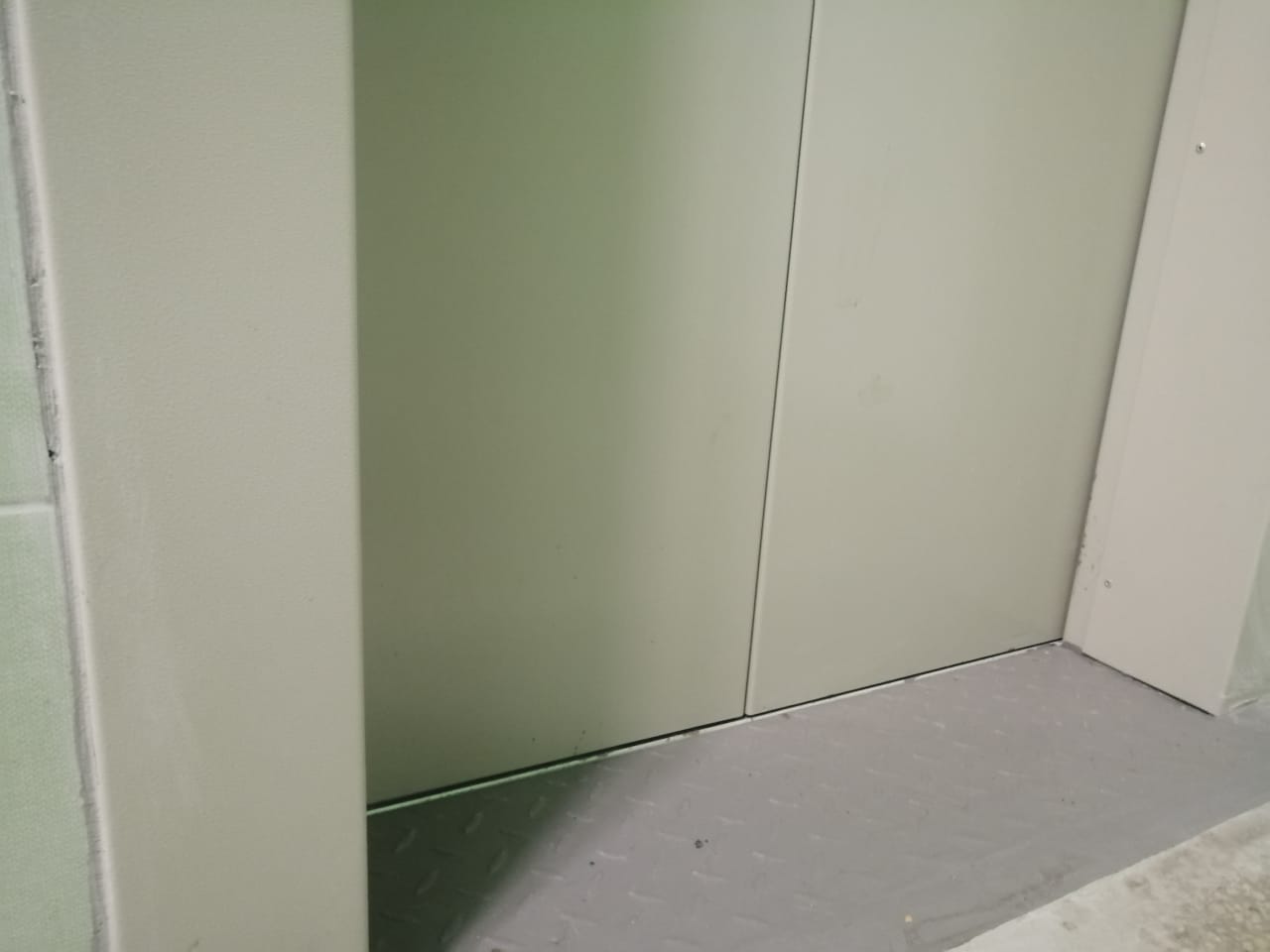 «УТВЕРЖДЕНО»Решением Совета Общественной палаты г.о. Королев Московской областиот 03.12.2019 протокол № 24И.о. председателя комиссии «по ЖКХ, капитальному ремонту, контролю за качеством работы управляющих компаний, архитектуре, архитектурному облику городов, благоустройству территорий, дорожному хозяйству и транспорту» Общественной палаты г.о.Королев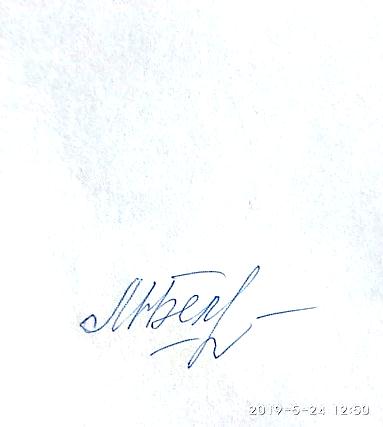 М.Н.Белозерова